THÔNG TIN TRỌNG TÀI VIÊNNGUYỄN THỊ CÚCNGUYỄN THỊ CÚC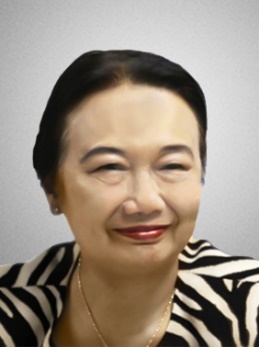 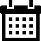 Năm sinh: 1951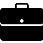 Nghề nghiệp: Chủ tịch Hội Tư vấn thuế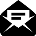 Email: ntcuctct@yahoo.com - ntcuc@gdt.gov.vn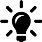 Lĩnh vực hoạt động: Thuế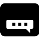 Ngôn ngữ: Tiếng Anh, Tiếng NgaHọc vấnHọc vấn1973Cử nhân Tài chính kế toán, Đại học tài chính kế toán1999Bằng Quản lý hành chính Nhà nước cao cấp, Học viện hành chính Quốc gia 2001Bằng Lý luận chính trị cao cấp, Học viện chính trị quốc gia Hồ Chí MinhKinh nghiệmKinh nghiệm1974 – 1982Cán bộ, Cục thu quốc doanh Bộ tài chính1982 – 1985Phó phòng, Phòng quản lý Thuế Cục Thu QD Bộ tài chính1985 – 1994Trưởng phòng, Phòng quản lý Thuế Tổng cục thuế Bộ tài chính1995 – 2007Phó Tổng cục trưởng, Tổng cục thuế2008Trợ giúp trong việc hoàn thiện thuế thu nhập cá nhân cũng như chính sách thuế, Bộ Tài chính và Tổng cục thuế2009 – nayChủ tịch, Hội tư vấn thuếThành viên, Tổ cố vấn Bộ trưởng Bộ tài chínhChức vụChức vụ2012 – nayTrọng tài viên, Trung Tâm Trọng Tài Quốc tế Việt Nam bên cạnh Phòng Thương mại và Công nghiệp Việt Nam (VIAC)Bằng cấp/chứng chỉBằng cấp/chứng chỉ1973Cử nhân Tài chính kế toán, Đại học tài chính kế toán1999Bằng Quản lý hành chính Nhà nước cao cấp, Học viện hành chính Quốc gia 2001Bằng Lý luận chính trị cao cấp, Học viện chính trị quốc gia Hồ Chí Minh